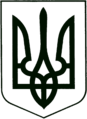 УКРАЇНА
МОГИЛІВ-ПОДІЛЬСЬКА МІСЬКА РАДА
ВІННИЦЬКОЇ ОБЛАСТІВИКОНАВЧИЙ КОМІТЕТ                                                           РІШЕННЯ №177Від 29.06.2023р.                                              м. Могилів-ПодільськийПро зняття з балансу комунального некомерційного підприємства «Могилів-Подільський міський Центр первинної медико-санітарної допомоги» Могилів-Подільської міської ради господарської будівлі          Керуючись статтею 52 Закону України «Про місцеве самоврядування в Україні», на виконання рішення виконавчого комітету міської ради від 29.08.2019 року №236 «Про затвердження Акту обстеження господарської будівлі по вул. В. Стуса, 54/7 в м. Могилеві-Подільському», -виконком міської ради ВИРІШИВ:1. Зняти з балансу комунального некомерційного підприємства «Могилів-Подільський міський Центр первинної медико-санітарної допомоги» Могилів-Подільської міської ради господарську будівлю (туалет) по вул. В. Стуса, 54/7 в м. Могилеві-Подільському (інвентарний номер 101311014).2. Контроль за виконанням даного рішення покласти на заступника міського голови з питань діяльності виконавчих органів Слободянюка М.В..      Міський голова                                                           Геннадій ГЛУХМАНЮК